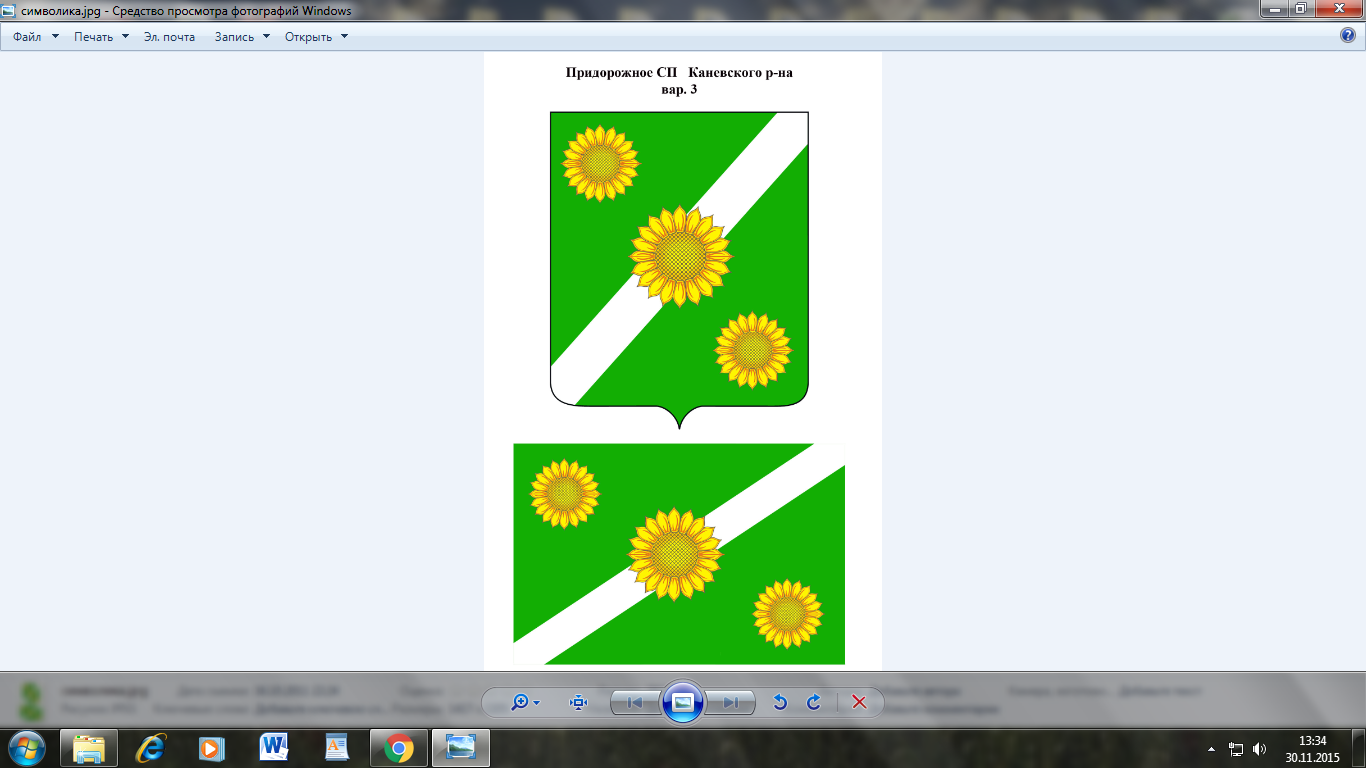 администрация Придорожного сельского поселенияКаневского РАЙОНАПОСТАНОВЛЕНИЕот 23.05.2018 года							№ 41ст-ца ПридорожнаяОб утверждении перечня видов муниципального контроля и органов местного самоуправления Придорожного сельского поселения Каневского района, уполномоченных на их осуществлениеВ соответствии с Федеральным законом от 06 октября 2003 года № 131-ФЗ «Об общих принципах организации местного самоуправления в Российской Федерации», Федеральным законом от 26 декабря 2008 года № 294-ФЗ «О защите прав юридических лиц и индивидуальных предпринимателей при осуществлении государственного контроля (надзора) и муниципального контроля», Уставом Придорожного сельского поселения Каневского района, постановляю:1. Утвердить перечень видов муниципального контроля и органов местного самоуправления Придорожного сельского поселения Каневского района, уполномоченных на их осуществление (приложение).2. Общему отделу администрации Придорожного сельского поселения Каневского района (Ракова) разместить настоящее постановление на официальном сайте Придорожного сельского поселения Каневского района в информационно-телекоммуникационной сети «Интернет».         3. Постановление администрации Придорожного сельского поселения Каневского  района от  09 февраля №15 «Об утверждении перечня видов муниципального контроля и органов местного самоуправления Придорожного сельского поселения Каневского района, уполномоченных на их осуществление» считать утратившим силу.3. Контроль за выполнением настоящего постановления оставляю за собой.4. Постановление вступает в силу со дня его подписания.Глава Придорожного сельского поселенияКаневского района 					А.Н. КамышанПЕРЕЧЕНЬ видов муниципального контроля  и органов местного самоуправления Придорожного сельского поселения Каневского района, уполномоченных на их осуществлениеНачальник общего отдела администрации Придорожногосельского поселения Каневского района		                         Е.А. РаковаПРИЛОЖЕНИЕУТВЕРЖДЕНпостановлением администрации  Придорожного сельского поселения Каневского района от 23.05.2018 №41N п/пНаименованиевида муниципального контроляНаименование органа местного самоуправления, уполномоченного на осуществление соответствующего вида муниципального контроля (с указанием наименования структурного подразделения органа местного самоуправления, наделенного соответствующими полномочиями)Реквизиты нормативных правовых актов Российской Федерации, Краснодарского края, администрации Придорожного сельского поселения Каневского района и Совета Придорожного сельского поселения Каневского района, регулирующий соответствующий вид муниципального контроля1. муниципальный контроль за сохранностью автомобильных дорог местного  значения в границах населенных пунктов  Придорожного сельского поселения Каневского района отдел учета и отчетности администрации Придорожного сельского поселения Каневского районаФедеральный закон от 10 декабря 1995 года №196-ФЗ «О безопасности дорожного движения";Федеральный закон от 8 ноября 2007 года №257-ФЗ «Об автомобильных дорогах и о дорожной деятельности в Российской Федерации и о внесении изменений в отдельные законодательные акты Российской Федерации»;3) Постановление администрации Придорожного сельского поселения Каневского района  от 25.03.2013(в ред. от 13.05.2014 №40, от 11.03.2016 №36, от 11.04.2016 №46, от 16.01.2017 №1, от 17.01.2018 №5, от 18.04.2018 №31) «Об утверждении Порядка  организации и осуществления муниципального контроля администрацией Придорожного сельского поселения Каневского района Краснодарского края»; 4)Постановление администрации Придорожного сельского поселения Каневского района  от 11.03.2015 №30 «Об утверждении административного  регламента  по исполнению муниципальной функции осуществления муниципального контроля за сохранностью автомобильных дорог местного  значения в границах населенных пунктов  Придорожного сельского поселения Каневского района»2. муниципальный контроль за соблюдением Правил благоустройства на территории Придорожного сельского поселения Каневского района общий отдел администрации Придорожного сельского поселения Каневского района 1) Федеральный закон от 26 декабря 2008 года N 294-ФЗ "О защите прав юридических лиц и индивидуальных предпринимателей при осуществлении государственного контроля (надзора) и муниципального контроля»;2) Постановление администрации Придорожного сельского поселения Каневского района  от 11.01.2018  №2 «Об утверждении Административного регламента по исполнению муниципальной функции по осуществлению муниципального контроля за соблюдением правил благоустройства на территории Придорожного сельского поселения Каневского района»;3) Постановление администрации Придорожного сельского поселения Каневского района  от 25.03.2013(в ред. от 13.05.2014 №40, от 11.03.2016 №36, от 11.04.2016 №46, от 16.01.2017 №1, от 17.01.2018 №5, от 18.04.2018 №31) «Об утверждении Порядка  организации и осуществления муниципального контроля администрацией Придорожного сельского поселения Каневского района Краснодарского края».3муниципальный контроль в области торговой деятельности на территории Придорожного сельского поселения Каневского районаотдел учета и отчетности администрации Придорожного сельского поселения Каневского района1) Федеральный закон от 28 декабря 2009 года № 381-ФЗ "Об основах государственного регулирования торговой деятельности в Российской Федерации"2) Постановление администрации Придорожного сельского поселения Каневского района  от 23.05.2018  №39 «Об утверждении Административного регламента исполнения муниципальной функции «Осуществление муниципального контроля в области торговой деятельности на территории Придорожного сельского поселения»3) Постановление администрации Придорожного сельского поселения Каневского района  от 25.03.2013(в ред. от 13.05.2014 №40, от 11.03.2016 №36, от 11.04.2016 №46, от 16.01.2017 №1, от 17.01.2018 №5 от 18.04.2018 №31) «Об утверждении Порядка  организации и осуществления муниципального контроля администрацией Придорожного сельского поселения Каневского района Краснодарского края».4муниципальный контроль за использованием и охраной недр при добыче общераспространенных полезных ископаемых, а также при строительстве подземных сооружений, не связанных с добычей полезных ископаемыхобщий отдел администрации Придорожного сельского поселения Каневского района1) Федеральный закон от 26 декабря 2008 года N 294-ФЗ "О защите прав юридических лиц и индивидуальных предпринимателей при осуществлении государственного контроля (надзора) и муниципального контроля»;2) Постановление администрации Придорожного сельского поселения Каневского района  от 23.05.2018  №40 «Об утверждении административного регламента исполнения муниципальной функции «Осуществление муниципального контроля за использованием и охраной недр при добыче общераспространенных полезных ископаемых, а также при строительстве подземных сооружений, не связанных с добычей полезных ископаемых»3) Постановление администрации Придорожного сельского поселения Каневского района  от 25.03.2013(в ред. от 13.05.2014 №40, от 11.03.2016 №36, от 11.04.2016 №46, от 16.01.2017 №1, от 17.01.2018 №5 от 18.04.2018 №31) «Об утверждении Порядка  организации и осуществления муниципального контроля администрацией Придорожного сельского поселения Каневского района Краснодарского края».